ПРИЛОЖЕНИЕ 4к Указу ГлавыДонецкой Народной Республикиот «3» ноября 2020 г. № 381ОПИСАНИЕ И РИСУНОК
ВЫМПЕЛА ГЛАВНОГО ГОСУДАРСТВЕННОГО УПРАВЛЕНИЯ ДОКУМЕНТАЦИОННОГО ОБЕСПЕЧЕНИЯ И АРХИВНОГО ДЕЛА ДОНЕЦКОЙ НАРОДНОЙ РЕСПУБЛИКИВымпел Главного государственного управления документационного обеспечения и архивного дела Донецкой Народной Республики (далее вымпел) представляет собой пятиугольное полотнище светло-желтого цвета с черной окантовкой в виде вертикально расположенного прямоугольника и равнобедренного треугольника, присоединенного к нему за основание.В верхней части вымпела в шесть рядов располагается надпись заглавными буквами черного цвета: «ГЛАВНОЕ ГОСУДАРСТВЕННОЕ УПРАВЛЕНИЕ ДОКУМЕНТАЦИОННОГО ОБЕСПЕЧЕНИЯ И АРХИВНОГО ДЕЛА». Под надписью изображен геральдический знак эмблема Главного государственного управления документационного обеспечения и архивного дела Донецкой Народной Республики. На расстоянии одной тринадцатой ширины вымпела от края окантовки размещается черная рамка.Отношение ширины прямоугольника к его длине составляет семь к девяти, ширины прямоугольника к основанию треугольника - один к одному, длины прямоугольника к высоте треугольника четыре к одному, длины вымпела к ширине прямоугольника три к двум.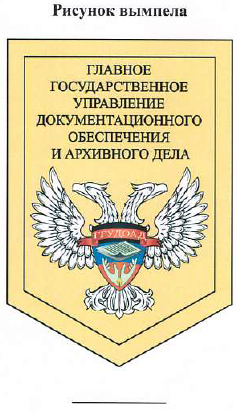 